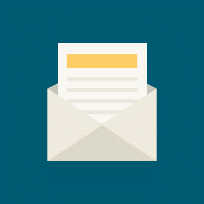 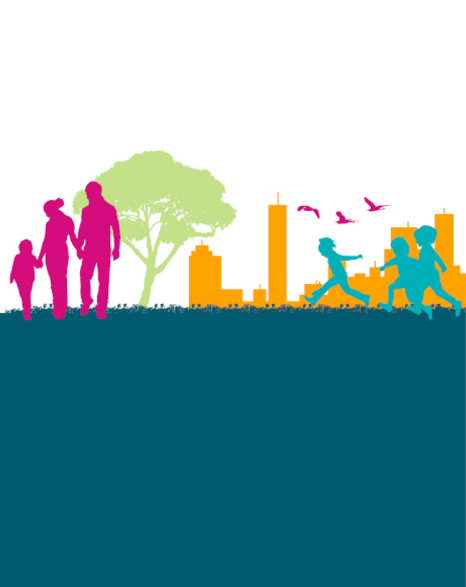 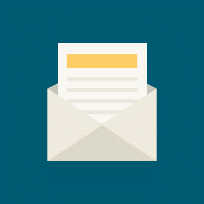 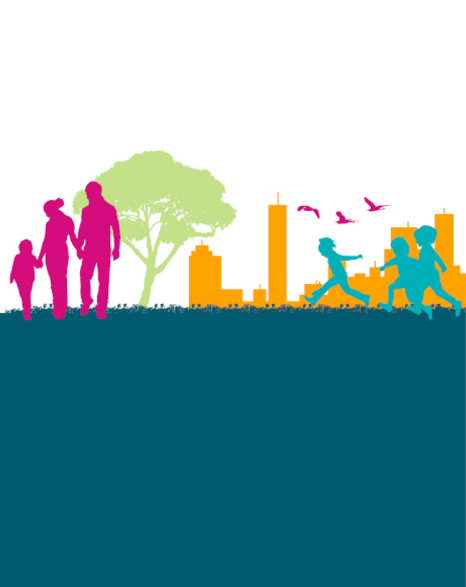 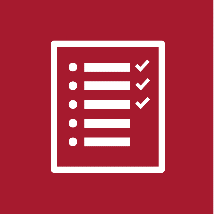 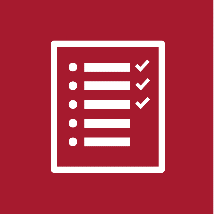 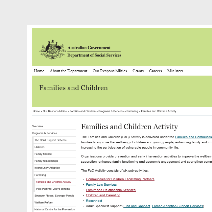 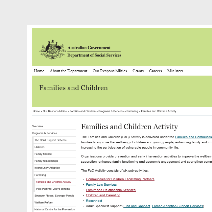 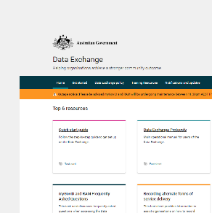 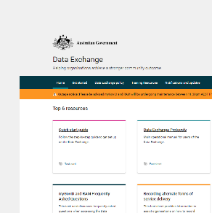 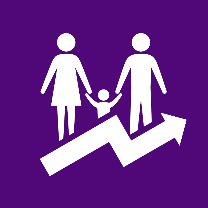 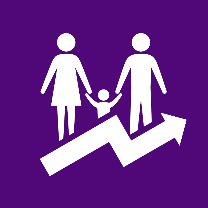 Appendix A – Data Exchange reporting requirements for service providersProviders are required to record the following data in DEX:NameDate of birthGenderSuburb/TownStatePostcodeCountry of birthMain language spoken at homeWhether a client identifies as Aboriginal or Torres Strait IslanderWhether a client has one or more impairments, conditions or disabilitiesSession dates and services (i.e., what type of service a client receives and when)SCORE data (i.e., measures of client circumstances, goals or satisfaction).Providers are not required to record any extended demographics data, such as:Homelessness indicatorHousehold compositionHighest level of education/qualificationEmployment statusMain source of incomeApproximate gross income and income frequencyTime of first arrival in AustraliaVisa typeAncestryWhether a client is a carerNDIS eligibilityA note on privacyThe Data Exchange ensures clients’ personal information is protected through strict protocols that comply with the requirements of the Social Security (Administration) Act 1999, Privacy Act 1988, including the Australian Privacy Principals, and other relevant legislation. Strict IT security rules prevent DSS staff from accessing personal information.Data Exchange data is not shared for compliance purposes, or to track whether individuals are providing the correct information to the Australian Government. Data Exchange data is not provided to Centrelink and a client’s payment status will not be impacted by information reported through the Data Exchange.For further information on the Data Exchange’s governance around confidentiality, anonymity and privacy, please visit the Data Exchange website and read the Data Exchange protocols.